ALLEGATO 1Al Dirigente Scolasticodell’I. C. di Farra di SoligoOggetto: Domanda di partecipazione al PON “Passaporto per la mente” - Moduli di potenziamento  della lingua inglese nell’ambito del progetto: 10.2.2A-FSEPON-VE-2017-36 – “Competenze di base in chiave innovativa, a supporto dell’offerta formativa”.Il sottoscritto genitore/tutore  _______________________________________________________, Nato/a a____________________________________ (___________)  il___________________ residente a _____________________ (_____) in via/piazza ________________________ n.___ CAP _______ Telefono ___________  Cell. ______________  e-mail ____________________E il sottoscritto genitore/tutore  _____________________________________________________, Nato/a a____________________________________ (___________)  il___________________ residente a _____________________ (_____) in via/piazza ________________________ n.___ CAP _______ Telefono ___________  Cell. ______________  e-mail ____________________avendo letto l’Avviso n. Prot. 0002180 del 10/11/2018 relativo alla selezione di partecipanti al progetto dal titolo: “Passaporto per la mente”CHIEDONO che il/la proprio/a figlio/a ____________________________________________________, iscritto/a al (barrare il quadratino) □ 2° - □ 3° anno della Scuola Secondaria di I° grado “G. Zanella” di:  Col San Martino, sez. _____  dell’Istituto Comprensivo di Farra di Soligo, sia ammesso/a a partecipare ad uno dei sotto indicati moduli formativi, previsto dal bando (Segnare con una crocetta l’orario di preferenza per orientare la formazione dei gruppi. La loro formazione definitiva verrà comunque stabilita dall’apposita commissione per consentire il maggior numero possibile di partecipanti)I sottoscritti dichiarano di aver preso visione del bando e di accettarne il contenuto. In caso di partecipazione i sottoscritti si impegnano a far frequentare il/la proprio/a figlio/a con costanza ed impegno, consapevoli che: per l’amministrazione il progetto ha un impatto notevole sia in termini di costi che di gestione; che la mancata presenza degli alunni iscritti comporterà una riduzione dei finanziamenti. A tal fine si forniscono i seguenti datiSi precisa che l’Istituto Comprensivo di Farra di Soligo, depositario dei dati personali, potrà, a richiesta, fornire all’autorità competente del MIUR le informazioni necessarie per le attività di monitoraggio e valutazione del processo formativo a cui è ammesso l'allievo/a.I sottoscritti avendo ricevuto l’informativa sul trattamento dei dati personali loro e del/della proprio/a figlio/a autorizzano questo Istituto al loro trattamento solo per le finalità connesse con la partecipazione alle attività formativa previste dal progetto. In particolare, autorizzano:la pubblicazione del nome del proprio figlio nella lista ammessiData, ______________ 	Firme dei genitori __________________________ _______________In alternativa: Il sottoscritto, consapevole delle conseguenze amministrative e penali per chi rilasci dichiarazioni non corrispondenti a verità, ai sensi del DPR 245/2000, dichiara di aver effettuato la scelta/richiesta in osservanza delle disposizioni sulla responsabilità genitoriale di cui agli artt. 316, 337 ter e 337 quater del codice civile, che richiedono il consenso di entrambi i genitori.Data, ______________ 	Firma del genitore__________________________TUTELA DELLA PRIVACY - Il titolare del trattamento dei dati, nella persona del D.S., informa che, ai sensi e per gli effetti del D.Lgs. n.196/2003 e successive integrazioni e modifiche, i dati raccolti verranno trattati per solo per le finalità connesse con la partecipazione alle attività formativa previste dal progetto e per la rendicontazione all’Autorità di gestione delle azioni attivate per la sua realizzazione e che i dati personali da Lei forniti ovvero altrimenti acquisiti nell’ambito della nostra attività formativa, serviranno esclusivamente per la normale esecuzione del Modulo formativo a cui suo/a figlio/a si iscrive.1MODULO“England Passaport”30 h in 15 lezionimax. 22 alunni scuola secondaria di I°gr.Il giovedì dalle 14.00 alle 16.00dal 29 novembre 2018al 21 marzo 20192MODULO“English Passaport”30 h in 15 lezionimax. 22 alunni scuola secondaria di I°gr.Il giovedì dalle 15.00 alle 17.00dal 29 novembre 2018al 21 marzo 2019I due moduli formativi sono tra loro equiparabili. Ciascuno di essi si sviluppa attraverso un percorso di potenziamento della lingua inglese basato sulla didattica laboratoriale.Il laboratorio in lingua inglese offre allo studente un contesto ideale per l’apprendimento della lingua straniera, nell’uso della quale uno degli aspetti più complessi riguarda lo sviluppo delle capacità pragmatico-comunicative, dell’uso dialogico della lingua funzionale a contesti diversi con forme e lessico appropriati. I due moduli formativi sono tra loro equiparabili. Ciascuno di essi si sviluppa attraverso un percorso di potenziamento della lingua inglese basato sulla didattica laboratoriale.Il laboratorio in lingua inglese offre allo studente un contesto ideale per l’apprendimento della lingua straniera, nell’uso della quale uno degli aspetti più complessi riguarda lo sviluppo delle capacità pragmatico-comunicative, dell’uso dialogico della lingua funzionale a contesti diversi con forme e lessico appropriati. I due moduli formativi sono tra loro equiparabili. Ciascuno di essi si sviluppa attraverso un percorso di potenziamento della lingua inglese basato sulla didattica laboratoriale.Il laboratorio in lingua inglese offre allo studente un contesto ideale per l’apprendimento della lingua straniera, nell’uso della quale uno degli aspetti più complessi riguarda lo sviluppo delle capacità pragmatico-comunicative, dell’uso dialogico della lingua funzionale a contesti diversi con forme e lessico appropriati. I due moduli formativi sono tra loro equiparabili. Ciascuno di essi si sviluppa attraverso un percorso di potenziamento della lingua inglese basato sulla didattica laboratoriale.Il laboratorio in lingua inglese offre allo studente un contesto ideale per l’apprendimento della lingua straniera, nell’uso della quale uno degli aspetti più complessi riguarda lo sviluppo delle capacità pragmatico-comunicative, dell’uso dialogico della lingua funzionale a contesti diversi con forme e lessico appropriati. I due moduli formativi sono tra loro equiparabili. Ciascuno di essi si sviluppa attraverso un percorso di potenziamento della lingua inglese basato sulla didattica laboratoriale.Il laboratorio in lingua inglese offre allo studente un contesto ideale per l’apprendimento della lingua straniera, nell’uso della quale uno degli aspetti più complessi riguarda lo sviluppo delle capacità pragmatico-comunicative, dell’uso dialogico della lingua funzionale a contesti diversi con forme e lessico appropriati. SCHEDA NOTIZIE PARTECIPANTESCHEDA NOTIZIE PARTECIPANTESCHEDA NOTIZIE PARTECIPANTESCHEDA NOTIZIE PARTECIPANTECognomeNome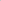 Codice FiscaleData di nascitaSessoCittadinanzaComune di nascitaProvincia di nascitaComune di residenzaProvincia di residenzaTelefonoE-mail